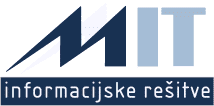 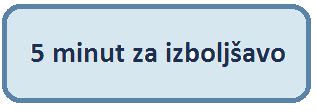 Naslov izboljšave: Opis problema: Predlog rešitve: Predlaga:Iz podjetja:ODSTRANITEV PRIKAZA LINKOV ZA KATERE NIMAMO DODELJENIH PRAVICV novi verziji programa imamo po novem MEDIJSKI ISKALNIK, ki je zelo  v redu. Program nam ponuja veliko možnost izbire, vendar nam podavse možnosti izbire- možnosti izbire za katere imamo dodeljene pravice in tudi tiste, za katere le teh nimamo. Kar se mi zdi izguba časa!Isti problem je v samem programu.Potrebno bi bilo že v menijih (npr. MBK -> Poročila->Prejemi in izdaje,Gibanje zalog po kontih, Konti, itd.) program ponuditi samo tiste možnosti za katere imamo dodeljene pravice. (Npr.: samo Prejemi in izdaje), ostalih možnosti izbire pa nebi bilo na voljo. Tako bi videli realno možnost izbire, manj možnosti da se zmotiš pri iskanju  ter posledično hitrejše in  učinkovitejše iskanje podatkov.Isti sistem bi bil v Medijskem iskalniku, ki nam bi ponudil le možnosti,do katerih imamo dostop.Vesna RemihSteklarna Hrastnik, HrastnikDatum: 24.5.2013